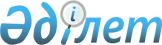 О назначении в качестве компетентных органов и единого пункта связи для целей Конвенции о трансграничном воздействии промышленных аварий (Хельсинки, 17 марта 1992 года)Постановление Правительства Республики Казахстан от 21 июня 2016 года № 364.
      В соответствии со статьей 17 Конвенции о трансграничном воздействии промышленных аварий, совершенной в Хельсинки (Финляндия) 17 марта 1992 года, (далее – Конвенция) Правительство Республики Казахстан ПОСТАНОВЛЯЕТ: 
      1. Назначить в качестве:
      1) компетентных органов для целей Конвенции Министерство по чрезвычайным ситуациям Республики Казахстан и Министерство экологии, геологии и природных ресурсов Республики Казахстан;
      2) единого пункта связи для целей Конвенции Министерство по чрезвычайным ситуациям Республики Казахстан.
      Сноска. Пункт 1 с изменениями, внесенными постановлением Правительства РК от 14.04.2021 № 239 (вводится в действие по истечении двадцати одного календарного дня после дня его первого официального опубликования).


      2. Министерству иностранных дел Республики Казахстан уведомить Секретариат Европейской экономической комиссии Организации Объединенных Наций о принятом решении. 
      3. Признать утратившими силу некоторые решения Правительства Республики Казахстан согласно приложению к настоящему постановлению.
      4. Настоящее постановление вводится в действие со дня его подписания. Перечень утративших силу некоторых решений
Правительства Республики Казахстан
      1. Постановление Правительства Республики Казахстан от 13 декабря 2001 года № 1634 "О назначении в качестве компетентных органов и единого пункта связи для целей Конвенции о трансграничном воздействии промышленных аварий (Хельсинки, 17 марта 1992 года)".
      2. Пункт 3 изменений, которые вносятся в некоторые решения Правительства Республики Казахстан, утвержденных постановлением Правительства Республики Казахстан от 12 сентября 2003 года № 922 "О внесении изменений в некоторые решения Правительства Республики Казахстан" (САПП Республики Казахстан, 2003 г., № 37, ст. 374).
      3. Пункт 7 изменений, которые вносятся в некоторые решения Правительства Республики Казахстан, утвержденных постановлением Правительства Республики Казахстан от 28 апреля 2006 года № 340 
      "О внесении изменений в некоторые решения Правительства Республики Казахстан" (САПП Республики Казахстан, 2006 г., № 15, ст. 148).
					© 2012. РГП на ПХВ «Институт законодательства и правовой информации Республики Казахстан» Министерства юстиции Республики Казахстан
				
Премьер-Министр
Республики Казахстан
К. МасимовПриложение
к постановлению Правительства
Республики Казахстан
от 21 июня 2016 года № 364